ConditionsCopy and paste the technique, unit, duration and response requirements directly from the syllabus. Identify if it will be a group or individual task. Add other resource information as needed or delete these fields as needed.ContextSuggested items to include are:purpose of the taskinformation about the audiencerelevance of the instrument to the unit of workdescription of the problem or scenario that students will address when completing the taskdelete if the context is not needed in your subject. TaskAdd task, i.e. copy and paste the task information from the relevant unit and then contextualise it to align to your school and student needs. SpecificationsCopy and paste the specifications directly from the syllabus. You can then contextualise this further to align to the specific task you have developed.This task requires students to:StimulusAdd further stimulus information here as required. Use appropriate titles and sub-titles as necessary.If it is impractical to include the actual stimulus material, describe what stimulus or type of stimulus is required to complete this task. CheckpointsInsert or delete due dates and sign-off as required. Insert a maximum of five checkpoints.Authentication strategiesSelect at least one strategy from the following list. Delete strategies not required.The teacher will provide class time for task completion.Students will produce sections of the final response under supervised conditions.Students will each produce a unique response by … Students will provide documentation of their progress .The teacher will collect copies of the student response and monitor at key junctures.The teacher will collect and annotate drafts.The teacher will conduct interviews or consultations with each student as they develop the response.Students will use plagiarism-detection software at submission of the response.Students must acknowledge all sources.Students must submit a declaration of authenticity.Students will produce summaries during the response preparation.The teacher will conduct interviews after submission to clarify or explore aspects of the response.The teacher will compare the responses of students who have worked together in groups.The teacher will ensure class cross-marking occurs.ScaffoldingDelete this heading and section if no scaffolding will be used.Instrument-specific standards (A1): Project — Looking inwards (self)Instrument-specific standards (B1): Project — Looking outwards (others)Instrument-specific standards (C1): Project — ClientsInstrument-specific standards (D1): Project — Transform & extend © State of Queensland (QCAA) 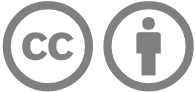 Licence: https://creativecommons.org/licenses/by/4.0 | Copyright notice: www.qcaa.qld.edu.au/copyright — 
lists the full terms and conditions, which specify certain exceptions to the licence. | 
Attribution: ‘© State of Queensland (QCAA) ’ — please include the link to our copyright notice.1:  —  Workshop sample assessment templateThis sample has been compiled by the QCAA to assist and support teachers in planning and developing assessment instruments for individual school settings.Schools develop internal assessments for each Applied subject, based on the learning and assessment described in the syllabus.To use this template, teachers should:customise the school information section and subject details, delete the QCAA logo, and replace ‘Queensland Curriculum and Assessment Authority’ with the school name in all footerscomplete the unit and module section using information from the syllabus consider the conditions prescribed in the syllabus when completing the conditions sectionconstruct assessment items in the provided fields. Refer to the guidance provided in yellow in the template. This guidance refers to content to be entered include stimulus items within the template or attached separately, as appropriaterefer to the Assessment techniques section of the syllabus for further information about subject-specific specifications, e.g. whether all objectives need to be assessed remove the text in blue from the assessment instrument when it is completed. The text in blue provides formatting tips and instructions to writers.Overall result:TechniqueUnitResponse requirements Individual/groupOtherResourcesUse visual arts practicesPlan artworksCommunicate ideasEvaluate artworksGradeThe student work has the following characteristics:The student work has the following characteristics:The student work has the following characteristics:The student work has the following characteristics:The student work has the following characteristics:use of media, technologies and skills demonstrating self-direction and competencyplanning that reveals strategic and self-directed artistic intentions communication of ideas through self-directed experiments that enhance representationsevaluation that examines relationships between the work of self and others to inform practiceAuse of media, technologies and skills demonstrating informed selectionplanning that reveals clear and logical choices aligned to purpose and contextcommunication of ideas that emphasise representation of selfevaluation that shows well-reasoned selection of visual features to communicate ideas Buse of media, technologies and skills to make an experimental folio that represents selfplanning for a figurative and/or non-figurative artwork that represents self and connections between the work of self and otherscommunication of ideas that represent self through an experimental folio evaluation of representation of self in own artworks, using appropriate visual arts terminology and language conventionsCexperiments with media or technologiesplanning that links to ideas about self or the work of otherscommunication of ideas that link to selfstatements of opinion linked to selfDevidence of media use.documentation of ideas.communication of ideas through media use.documentation of thoughts.EUse visual arts practicesPlan artworksCommunicate ideasEvaluate artworksGradeThe student work has the following characteristics:The student work has the following characteristics:The student work has the following characteristics:The student work has the following characteristics:The student work has the following characteristics:use of media, technologies and skills demonstrating self-direction and competencyplanning that reveals strategic and self-directed artistic intentionscommunication of ideas through visual features that enhance ideas evaluation that reveals the interrelationship between purpose and context to inform practiceAuse of media, technologies and skills demonstrating informed selectionplanning that reveals clear and logical choices aligned to purpose and contextcommunication of ideas that emphasise or clarify a local, national or global issue evaluation that shows well-reasoned selection of visual features to communicate ideas Buse of media, technologies and skills to make a prototype artwork about a local, national or global issueplanning for an artwork that represents a local, national or global issue communication of ideas about a local, national or global issue through a prototype artworkevaluation of others’ artworks, using appropriate visual arts terminology and language conventionsCuse of media or technologies linked to planplanning that links to ideas about a local, national or global issuecommunication of ideas that comment on an issuestatements of opinion linked to an issueDevidence of media use.documentation of ideas.communication of ideas through media use.documentation of thoughts.EUse visual arts practicesPlan artworksCommunicate ideasEvaluate artworksGradeThe student work has the following characteristics:The student work has the following characteristics:The student work has the following characteristics:The student work has the following characteristics:The student work has the following characteristics:use of media, technologies and skills demonstrating self-direction and competencyplanning that reveals strategic and self-directed artistic intentionscommunication of ideas through visual features that enhance ideas evaluation that reveals the interrelationship between purpose and context to inform practice Ause of media, technologies and skills demonstrating informed selectionplanning that reveals clear and logical choices aligned to purpose and contextcommunication of ideas that emphasise client needs/specificationevaluation that shows well-reasoned selection of visual features to communicate ideas Buse of media, technologies and skills to make a design proposalplanning for a commissioned artwork that represents client needs/specificationscommunication of ideas about client needs/specifications through a design proposalevaluation of own design proposal, using appropriate visual arts terminology and language conventionsCuse of media or technologies linked to proposalplanning that links to ideas from a clientcommunication of ideas that link to client needs/specificationsstatements of opinion linked to proposal or client needs or specificationsDevidence of media use.documentation of ideas.communication of ideas through media use.documentation of thoughts.EUse visual arts practicesPlan artworksCommunicate ideasEvaluate artworksGradeThe student work has the following characteristics:The student work has the following characteristics:The student work has the following characteristics:The student work has the following characteristics:The student work has the following characteristics:use of media, technologies and skills demonstrating self-direction and competencyplanning that reveals strategic and self-directed artistic intentionscommunication of ideas through self-directed experiments that enhance ideasevaluation that examines relationships between the work of self and others to inform practiceAuse of media, technologies and skills demonstrating informed selectionplanning that reveals clear and logical choices aligned to purpose and contextcommunication of ideas that emphasise or extend the style or practice of othersevaluation that shows well-reasoned selection of visual features to communicate ideas Buse of media, technologies and skills when making a stylistic folioplanning for an artwork that represents developing style/practice communication of ideas that represent connections between the work of self and others through a stylistic folioevaluation of style/practice in others’ artworks, using appropriate visual arts terminology and language conventionsCexperiments with media or technologiesplanning that links to ideas about developing style or practice communication of ideas that reference style or practice of othersstatements of opinion linked to style/practiceDevidence of media use.documentation of ideas.communication of ideas through media use.documentation of thoughts.E